Informations principalesNom :Prénom :Téléphone :Adresse :Organisation de l’alternanceFormation préparée :Programme de sa formation :Organisme de formation (OF) :Contact au sein de l’OF :	Nom et prénom :		Email :	TéléphoneJours de présence en entreprise :Planning des cours :Documents mis à disposition par son OFParcours Parcours scolaire et professionnel :Autres informationsFICHE MEMO DE L’ALTERNANT 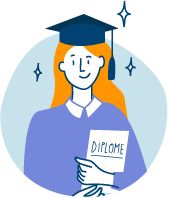 